Informatikai fejlesztési tervA sport összeköt – testvériskolai kapcsolat kiépítése a Pétervásárai Tamási Áron Általános Iskola és a Boglári Általános Iskola és Alapfokú Művészeti Iskola közöttTÁMOP-3.3.14.A-12/1-2013-0033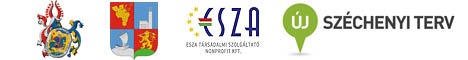 Készítette: Boros CsabaPétervására, 2014. január 2.Óra sz.CímFeladatFeladatFeladatFeladatFeladatFogalmak,
összefüggések,
tanári kérdésekTanuló
tevékenységek
feladatokTanuló
tevékenységek
feladatok1.Szervezési feladatokProgram megismertetése a gyerekekkelProgram megismertetése a gyerekekkelProgram megismertetése a gyerekekkelProgram megismertetése a gyerekekkelProgram megismertetése a gyerekekkelPályázat egyes elemeinek megismerésePályázati honlap megtekintésewww.sportosszekot.hu Pályázati honlap megtekintésewww.sportosszekot.hu 2.A számítógép és perifériáiA számítógép részeinek megnevezése, csoportosításuk, feladatuk átismétlése.
Operációs rendszerek és az alkalmazói programok feladata.
A számítógép részeinek megnevezése, csoportosításuk, feladatuk átismétlése.
Operációs rendszerek és az alkalmazói programok feladata.
A számítógép részeinek megnevezése, csoportosításuk, feladatuk átismétlése.
Operációs rendszerek és az alkalmazói programok feladata.
A számítógép részeinek megnevezése, csoportosításuk, feladatuk átismétlése.
Operációs rendszerek és az alkalmazói programok feladata.
A számítógép részeinek megnevezése, csoportosításuk, feladatuk átismétlése.
Operációs rendszerek és az alkalmazói programok feladata.
Ismétlés: perifériák, központi egység, hardver, szoftver, háttértárak (merevlemez, cd, dvd, pendrive) bemeneti eszközök, kimeneti eszközök, Szoftverek, E-hulladék kezelése.Az otthoni számítógép paraméterei, perifériái, azok szabályos használtaAz otthoni számítógép paraméterei, perifériái, azok szabályos használta3.Kiviteli eszközök: A monitorA monitor fajtái, működése, beállításai.A monitor fajtái, működése, beállításai.A monitor fajtái, működése, beállításai.A monitor fajtái, működése, beállításai.A monitor fajtái, működése, beállításai.Kiviteli eszközök
monitor
képátmérő, felbontás, megjelenített színek számaMonitor beállításai a VezérlőpultonMonitor beállításai a Vezérlőpulton4.Kiviteli eszközök: a nyomtatóA nyomtató fajtái, működésük.A nyomtató fajtái, működésük.A nyomtató fajtái, működésük.A nyomtató fajtái, működésük.A nyomtató fajtái, működésük.Nyomtató, mint kiviteli eszköz
mátrix, tintasugaras, lézernyomtató
Működésük alapvető elve
DPINyomtatási kép szövegszerkesztőben és rajzolóprogramban.
Nyomtatási beállítások
Képek, szövegek nyomtatásaNyomtatási kép szövegszerkesztőben és rajzolóprogramban.
Nyomtatási beállítások
Képek, szövegek nyomtatása5.Fájlok, műveletek fájlokkal
(mappaszerkezet)Háttértárak, mappák, mappaszerkezet
mappa és fájlműveletek: létrehozás, másolás, kivágás, átnevezés, törlés, keresésMappaszerkezet létrehozása. Műveletek mappákkal és fájlokkalMappaszerkezet létrehozása. Műveletek mappákkal és fájlokkal6Az adat, adatok rendszerezéseAdat és információAz információ egysége,Diagramok értelmezéseAdat és információAz információ egysége,Diagramok értelmezéseAdat és információAz információ egysége,Diagramok értelmezéseAdat és információAz információ egysége,Diagramok értelmezéseAdat és információAz információ egysége,Diagramok értelmezéseAz adat, 
Adatmértékegység,Adatok csoportosításaTáblázatokról adatok leolvasása, értelmezése, elemzése. Táblázatok készítéseAdatok csoportosításaTáblázatokról adatok leolvasása, értelmezése, elemzése. Táblázatok készítése7Kódok, kódolásInformáció átalakítása  (kódolása) jelekké, dekódolás számunkra értelmezhető információvá. (siketek jelrendszere, braille-írás)Információ átalakítása  (kódolása) jelekké, dekódolás számunkra értelmezhető információvá. (siketek jelrendszere, braille-írás)Információ átalakítása  (kódolása) jelekké, dekódolás számunkra értelmezhető információvá. (siketek jelrendszere, braille-írás)Információ átalakítása  (kódolása) jelekké, dekódolás számunkra értelmezhető információvá. (siketek jelrendszere, braille-írás)Információ átalakítása  (kódolása) jelekké, dekódolás számunkra értelmezhető információvá. (siketek jelrendszere, braille-írás)Jelek, kódok, piktogramok, mimika, testbeszéd (pantomim)Titkosírás készítése, piktogramok rajzolása, megfejtése, arckifejezések értelmezése. Titkosírás készítése, piktogramok rajzolása, megfejtése, arckifejezések értelmezése. 8Rajzoljunk!Rajzok készítése és szerkesztése rajzolóprogram segítségévelRajzok készítése és szerkesztése rajzolóprogram segítségévelRajzok készítése és szerkesztése rajzolóprogram segítségévelRajzok készítése és szerkesztése rajzolóprogram segítségévelRajzok készítése és szerkesztése rajzolóprogram segítségévelSzerkesztési és transzformációs műveletek a rajzolóprogramban:
átméretezés, tükrözés, forgatás, nyújtás, döntésRajz készítése szerkesztési és transzformációs műveletekkel.Rajz mentéseRajz készítése szerkesztési és transzformációs műveletekkel.Rajz mentése9SZÖVEGSZERKESZTÉS
Szöveg a rajzon Szöveg írása a rajzra.Szöveg írása a rajzra.Szöveg írása a rajzra.Szöveg írása a rajzra.Szöveg írása a rajzra.Rajzeszköztár, vágólap, szerkesztő műveletekSzövegírás rajzolóprogrammal
Formázási beállításokPlakát készítéseRajz mentésePlakát készítéseRajz mentése10Szöveg írásaA szövegszerkesztés ismétlése, szövegírás gyakorlásaA szövegszerkesztés ismétlése, szövegírás gyakorlásaA szövegszerkesztés ismétlése, szövegírás gyakorlásaA szövegszerkesztés ismétlése, szövegírás gyakorlásaA szövegszerkesztés ismétlése, szövegírás gyakorlásaSzövegegységek
karakterformázás
mozgás a szövegbenSzöveg beírása, javítása, módosítása.Szöveg beírása, javítása, módosítása.11BekezdésformázásSzöveg bekezdésszintű formázásaSzöveg bekezdésszintű formázásaSzöveg bekezdésszintű formázásaSzöveg bekezdésszintű formázásaSzöveg bekezdésszintű formázásaBekezdések zárásaNyersszöveg formázásaNyersszöveg formázása12BekezdésformázásSzöveg bekezdésszintű formázásaSzöveg bekezdésszintű formázásaSzöveg bekezdésszintű formázásaSzöveg bekezdésszintű formázásaSzöveg bekezdésszintű formázásaBehúzások,
térköz,
sorközNyersszöveg formázása adott minta szerintNyersszöveg formázása adott minta szerint13Kép a rajzonKép beszúrása a szövegbeKép beszúrása a szövegbeKép beszúrása a szövegbeKép beszúrása a szövegbeKép beszúrása a szövegbeBeszúrás fájlból,
Beszúrás Clipartból,
kép formázása
nyomtatási kép,Oldalbeállítások: margók, tájolásSzöveg írása és ebbe a témához illő kép beszúrásaSzöveg írása és ebbe a témához illő kép beszúrása14MULTIMÉDIA I.
Multimédiás anyag készítése
Multimédia fogalmának kialakítása, multimédiás anyag készítéseMultimédia fogalmának kialakítása, multimédiás anyag készítéseMultimédia fogalmának kialakítása, multimédiás anyag készítéseMultimédia fogalmának kialakítása, multimédiás anyag készítéseMultimédia fogalmának kialakítása, multimédiás anyag készítéseMultimédia, állókép, mozgóképMultimédiás anyag készítése pl Lapoda Mese programmal.
Állóképek, szöveg.Multimédiás anyag készítése pl Lapoda Mese programmal.
Állóképek, szöveg.15Hangfelvétel multimédiás anyaghozMultimédiás anyaghoz hangfelvétel készítéseMultimédiás anyaghoz hangfelvétel készítéseMultimédiás anyaghoz hangfelvétel készítéseMultimédiás anyaghoz hangfelvétel készítéseMultimédiás anyaghoz hangfelvétel készítéseHangfelvétel,
lejátszás,A Lapoda Mese-hez hangfelvétel készítése.A Lapoda Mese-hez hangfelvétel készítése.16PrezentációkészítésPower Point program megismerésePower Point program megismerésePower Point program megismerésePower Point program megismerésePower Point program megismeréseDiák, szövegdoboz, menüsor, eszköztárProgram kipróbálásaProgram kipróbálása17Prezentációkészítés II.Szövegek, képek, clipart - ok beszúrása, formázásaSzövegek, képek, clipart - ok beszúrása, formázásaSzövegek, képek, clipart - ok beszúrása, formázásaSzövegek, képek, clipart - ok beszúrása, formázásaSzövegek, képek, clipart - ok beszúrása, formázásabetűtípus, betűméret, méretezés, keresésKisebb részfeladatok megoldása közösenKisebb részfeladatok megoldása közösen18Prezentációkészítés III.Animációk, áttünések Animációk, áttünések Animációk, áttünések Animációk, áttünések Animációk, áttünések Diák formázása, csinosításaKözös munkavégzésKözös munkavégzés19Prezentációkészítés IV.Megadott témában egy bemutató készítéseMegadott témában egy bemutató készítéseMegadott témában egy bemutató készítéseMegadott témában egy bemutató készítéseMegadott témában egy bemutató készítéseTanult dolgok visszaadása, a  bemutatóbanEgyéni munkaEgyéni munka20Prezentációk bemutatásAz elkészült bemutatók megtekintése projektor segítségévelAz elkészült bemutatók megtekintése projektor segítségévelAz elkészült bemutatók megtekintése projektor segítségévelAz elkészült bemutatók megtekintése projektor segítségévelAz elkészült bemutatók megtekintése projektor segítségévelA saját prezentáció bemutatása A saját prezentáció bemutatása 21HolnapszerkesztésAz érdekesebb bemutatók feltöltése a honlapra www.sportosszekot.huAz érdekesebb bemutatók feltöltése a honlapra www.sportosszekot.huAz érdekesebb bemutatók feltöltése a honlapra www.sportosszekot.huAz érdekesebb bemutatók feltöltése a honlapra www.sportosszekot.huAz érdekesebb bemutatók feltöltése a honlapra www.sportosszekot.huFájlok feltöltése, letöltése, honlapszerkesztés.Közös munkavégzésKözös munkavégzés22Internetes webol-dalak felkeresése. Hatékony, céltu-datos információ-szerzés az internetről.Adott kérdésre válasz keresése. Kép, hang (zene) keresése.Adott kérdésre válasz keresése. Kép, hang (zene) keresése.Adott kérdésre válasz keresése. Kép, hang (zene) keresése.Adott kérdésre válasz keresése. Kép, hang (zene) keresése.Adott kérdésre válasz keresése. Kép, hang (zene) keresése.Internet, honlap, webhely, ugrópontok (linkek).
Keresőprogramok speciális beállításai.Böngészés az Interneten.Egyszerű és összetett keresési feladatok.Böngészés az Interneten.Egyszerű és összetett keresési feladatok.23Elektronikus levél fogadása, küldéseLevelek rendezése.
Címjegyzék használata.Levelek rendezése.
Címjegyzék használata.Levelek rendezése.
Címjegyzék használata.Levelek rendezése.
Címjegyzék használata.Levelek rendezése.
Címjegyzék használata.Mappák (Érkezett, Elküldött, (Piszkozat, Kuka stb.);
Címjegyzék.Mappák megismerése, használata.
Új mappa létrehozása.
Levelek rendezése.
Címjegyzék használata.Mappák megismerése, használata.
Új mappa létrehozása.
Levelek rendezése.
Címjegyzék használata.24Az informatika múltjára vonatkozó történetek.Néhány kulcsfontosságú találmány megismerése.Néhány kulcsfontosságú találmány megismerése.Néhány kulcsfontosságú találmány megismerése.Néhány kulcsfontosságú találmány megismerése.Néhány kulcsfontosságú találmány megismerése.Magyar tudósok szerepe az informatika fejlődésében.Kiselőadások az informatika fejődésének történetéből.Kiselőadások az informatika fejődésének történetéből.25Hagyományos és új információs eszközökön alapuló könyvtári szolgáltatások megismerése.A betűrendes leíró katalógus használata.
Új ismerettárak megismerése.A betűrendes leíró katalógus használata.
Új ismerettárak megismerése.A betűrendes leíró katalógus használata.
Új ismerettárak megismerése.A betűrendes leíró katalógus használata.
Új ismerettárak megismerése.A könyvek tartalmi csoportosítása. A betűrendes leíró katalógus szerkezete és használata.
Nem nyomtatott információhordozók, azok előnyei és hátrányai.A könyvek tartalmi csoportosítása. A betűrendes leíró katalógus szerkezete és használata.
Nem nyomtatott információhordozók, azok előnyei és hátrányai.Keresés különböző szempontok alapján csoportmunkában.
Video, CD, DVD az iskolai könyvtárban;
Oktató CD-k, DVD-k használata.Keresés különböző szempontok alapján csoportmunkában.
Video, CD, DVD az iskolai könyvtárban;
Oktató CD-k, DVD-k használata.26Szkenner Szkenner Szkenner használata, beállításaiSzkenner használata, beállításaiSzkenner használata, beállításaiPapír alapból, elektronikus fájlPapír alapból, elektronikus fájlKépek, szövegek digitalizálása, mentése27Digitális fényképezőgép használataDigitális fényképezőgép használataDigitális fényképezőgép, megismerése, tulajdonságai értelmezése, beállítás lehetőségei, mozgókép készítésDigitális fényképezőgép, megismerése, tulajdonságai értelmezése, beállítás lehetőségei, mozgókép készítésDigitális fényképezőgép, megismerése, tulajdonságai értelmezése, beállítás lehetőségei, mozgókép készítésMegapixel, fókuszálás, automata felvétel,  vakú, mozgókép felvételeMegapixel, fókuszálás, automata felvétel,  vakú, mozgókép felvételeEgy gép megismerése, kézbevétele, felvételek készítése28FényképszerkesztésFényképszerkesztésFényképszerkesztésElkészített fényképek számítógépre való feltöltése,Szerkesztő program megismerése, képek szerkesztése, törlése, javítása.Elkészített fényképek számítógépre való feltöltése,Szerkesztő program megismerése, képek szerkesztése, törlése, javítása.Mentés, másolás, törlés, javítás, átnevezés.Mentés, másolás, törlés, javítás, átnevezés.Közös és egyéni munka tanári útmutatóval.29Fényképek nyomtatásaFényképek nyomtatásaFényképek nyomtatásaFényképek nyomtatásaKiválasztott képek nyomtatóra való küldése, nyomtatás különféle méretben és különféle papírra.Képek nyomtatása, fotópapír, A5, A4, A3 méretek tulajdonságaiKépek nyomtatása, fotópapír, A5, A4, A3 méretek tulajdonságaiNyomtatás bemutatása, kipróbálása, egyénileg és csoportosan.30.Filmkészítés képekbőlFilmkészítés képekbőlFilmkészítés képekbőlFilmkészítés képekbőlKépekből filmkészítése Movie Maker program segítségévelMovie Maker program megismerése. Felíratok készítése, zene beszúrása.Movie Maker program megismerése. Felíratok készítése, zene beszúrása.Közös munka után, egyéni munka31.Fejlesztő weboldalak Fejlesztő weboldalak Fejlesztő weboldalak Fejlesztő weboldalak Néhány az interneten fellelhető fejlesztő oldal megtekintése, kipróbálása.www.ementor.hu , www.gyakorolj.hu www.altsuli.hu , weboldalak megismerésewww.ementor.hu , www.gyakorolj.hu www.altsuli.hu , weboldalak megismeréseKözös és egyéni munka tanári instukciókkal.32.Játékoldalak megismeréseJátékoldalak megismeréseJátékoldalak megismeréseJátékoldalak megismeréseJátékoldalak megtekintése, kipróbálása. Játékok letöltése, telepítése.www.friv.com , www.y8.com  , www.egyszervolt.hu , Letöltés, telepítéswww.friv.com , www.y8.com  , www.egyszervolt.hu , Letöltés, telepítésÖnfeledt játék párokban és önállóan.33.TáblázatkezelésTáblázatkezelésTáblázatkezelésTáblázatkezelésAz Excel program megismeréseTáblázatkezelés fogalma, cellák, adatbevitel, menüsor, eszköztár.Táblázatkezelés fogalma, cellák, adatbevitel, menüsor, eszköztár.Közösen megismerni a program szerkezetét, és kipróbálni a program lehetőségeit.34.Táblázatkezelés II.Táblázatkezelés II.Táblázatkezelés II.Táblázatkezelés II.Az Exel programban adatok bevitele, formázása, másolása, törlése, mentése.Betűméret, betűtípus, keretezés, betűszín, cellaszín, cellák egyesítése.Betűméret, betűtípus, keretezés, betűszín, cellaszín, cellák egyesítése.Kiadott feladatok megoldása, bemutatás után egyénileg.35.Táblázatkezelés III.Táblázatkezelés III.Táblázatkezelés III.Táblázatkezelés III.Az Exel programban az alap függvények megismerése. Diagramok megismeréseSzum, max, min, átlag, függvények illetve diagramok megismerése.Szum, max, min, átlag, függvények illetve diagramok megismerése.Kiadott feladatok megoldása, bemutatás után egyénileg.36.Táblázatkezelés IV.Táblázatkezelés IV.Táblázatkezelés IV.Táblázatkezelés IV.Egy szöveges feladat megoldása táblázatkezelő segítségével.Adatbevitel, formázás, számítások, diagram, adattábla mentése, nyomtatása.Adatbevitel, formázás, számítások, diagram, adattábla mentése, nyomtatása.Önálló feladat, tanári instrukciókkal. 37.Kommunikáció az internetenKommunikáció az internetenKommunikáció az internetenKommunikáció az internetenIngyenes chat és telefonos program megismerése, letöltése, telepítése, regisztrálása, kipróbálása. (Skype)Kommunikáció, chat, online, letöltés, telepítés, regisztrációKommunikáció, chat, online, letöltés, telepítés, regisztrációKözös és egyéni munka.38.Kommunikáció az interneten II.Kommunikáció az interneten II.Kommunikáció az interneten II.Kommunikáció az interneten II.E-mail küldése, fogadás. E-mail cím készítése. Csatolás, névjegyzék megismerése. Gmail.com használata. E-mail fogalma, története. @ jel,  E-mail fogalma, története. @ jel, Bemutatás után, feladat önálló munka végzése.39.Kommunikáció az interneten III.Kommunikáció az interneten III.Kommunikáció az interneten III.Kommunikáció az interneten III.Közösségi oldal megismerése, beállításai, lehetőségei, veszélyei megismerése. (Facebook)Közösségi oldalak, feltöltés, regisztrációKözösségi oldalak, feltöltés, regisztrációBemutatás és egyéni feladatok.40.Produktum mentéseProduktum mentéseProduktum mentéseProduktum mentéseAz évben végzet munka által keletkezett produktumok cd-re írásaCd írás, újraírás.Cd írás, újraírás.Bemutatás és egyéni munka.41.ÖsszefoglalásÖsszefoglalásÖsszefoglalásÖsszefoglalásAz évben végzet munka összefoglalása, értékelése. Produktumok megtekintése.ProduktumProduktumKözös munka.42.Játék a számítógépenJáték a számítógépenJáték a számítógépenJáték a számítógépenOnline játékoldalak megismerése.www.friv.comwww.y8.com OnlineOnlineEgyéni játék43.Játék program telepítéseJáték program telepítéseJáték program telepítéseJáték program telepítéseA gyerekek által hozott játék programok telepítése a számítógépekreTelepítésTelepítésBemutatás, kipróbálás.